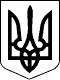 ЗВЯГЕЛЬСЬКИЙ МІСЬКИЙ ГОЛОВАРОЗПОРЯДЖЕННЯ      10.08.2023                                                                                                        №  218 (о)Про виділення коштів    Керуючись пунктами 13, 20 частини четвертої статті 42 Закону України «Про місцеве самоврядування в Україні», рішенням міської ради від 22.12.2022 № 715 «Про бюджет Новоград-Волинської міської територіальної громади на 2023 рік» зі змінами:Фінансовому управлінню міської ради (Ящук І.К.) профінансувати управління у справах сім’ї, молоді, фізичної культури та спорту міської ради (Кравчук Т.М.) за рахунок коштів бюджету Новоград-Волинської міської територіальної громади для придбання борцівського РОЛЛ-мата з олімпійською розміткою в сумі 235 000,00 грн.2. Управлінню у справах сім’ї, молоді, фізичної культури та спорту міської ради (Кравчук Т. М.), дитячо-юнацькій спортивній школі імені В.П.Єрмакова управління у справах сім’ї, молоді, фізичної культури та спорту міської ради (Пісоцький Д.В.) провести оплату згідно укладеного договору.3. Контроль за виконанням цього розпорядження покласти на заступника міського голови Борис Н.П.В. о. міського голови                                                              Оксана ГВОЗДЕНКО